p150409v1FP 23071 – Specified Base Curve Support for Ideal FitSome jobs received a calculation error with a message that Specified Base Curve was not supported.  This is now corrected and will only be displayed when the lens style flag is set accordingly.FP 22413 – Lens Selection Control loosing AR ServicesWhen Lens selection control had multiple sets to select between the AR services would get lost.  Services now stay on the job with multiple sets correctly.FP 22307 – Courier Shipping errors stopping shipping all other jobsCourier shipping would stop shipping when a job failed to ship.  This was causing the sales reports to be off from what was actually shipped.  This was fixed so when a job fails to ship it doesn’t stop the process.  This job will fail but all other orders will ship as expected.FP 22243 – Cash Application Report SortingThe cash application report will sort by customer numberFP 21933 – Job Flow Multi lab supportJob flow was found to not work correctly in a Multi lab environment.  This is resolved and work correctly in this environment.FP 21845 – Digital Calculation Required Fields IssuePANTO and ZTILT was being treated as required in all cases even when the required fields screen was not set as required.  This now treats these required data elements correctly.FP 21721 – Eyemed Orders losing indicatorWhen an Eyemed order was recalled into order entry the eyemed indicator was being lost.   This has been resolved.FP 21688 – Product Barcode Printing for stock ordersThe printing of frame and accessory barcodes for stock orders has been activated in both stock order entry and as a batch print in database management.   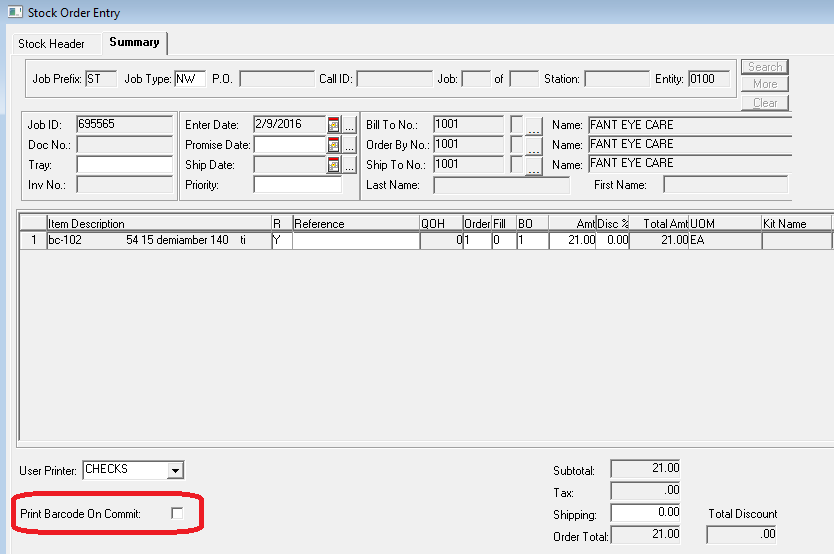 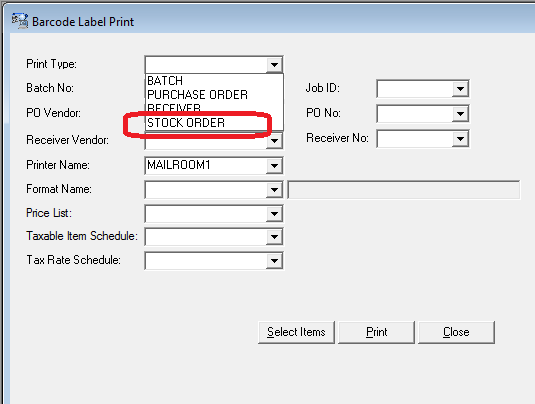 FP 21516 – VisionStar XML Send OC_HEIGHT when specifiedIn the VIsionStar XML when the OC Height is specified on the order and the job is outsourced the OC Height is now included in in the XML.FP 21447 – VisionStar XML Import add support for Remote SalespersonIn the VisionStar XML schema the element <REMOTE_SALESPERSON> has been added for a retail system to send in the salesperson that is dispensing the order.  This is displayed in customer services | Production inquiry and can be printed on the work ticket. FP 21267 – Unable to assign a tray at Outsource ReturnThe Outsource Return Screen has been modified to allow a user to assign a tray number to a job when the tray required system option is set to Order Entry or Verify. FP 20814 – Added Patient Phone number to svlm_job_sum_extractThe user defined fields for patient information have now been included in the ud_field 1 – 10 options in the data extract view svlm_job_sum_extract. FP 20790 – Makeability calculations Include OPC for all lenses evaluatedIn the makeability calculation the return XML includes all of the OPC’s evaluated by the RX Calculator.FP 20717 – Automatic Options for Variliux Report and Essilor Digital ReportsNew options have been added to the lens report group screen to turn on the option to automate the Varilux Statistics report.  This requires configuration of the scheduler by VisionStar as well.  The Essilor Digital Report can also be automated in the schedule by VisionStar.  Please Contact customer service if you would like to activate either of these reports.FP 20623 – TDS Traditional Digital SurfacingA new option for tooling has been added.  This has been called Tradition Digital Surfacing.  The basic option allows tool schedules to be defined in the system.  These tools schedules can be attached to any lens option (Production Management | Maintenance | Laboratory Standards Lap Locations).  When a job is calculated for this lens option and tool schedule the system will calculate the tool needed.  If it is found in the schedule the system will use that tool and calculate as traditional.  When the tool is not found the system will calculate the order as a digital  (soft lap processing). The Tools screen in Production Management has changed to include a schedule name and TDS check box. 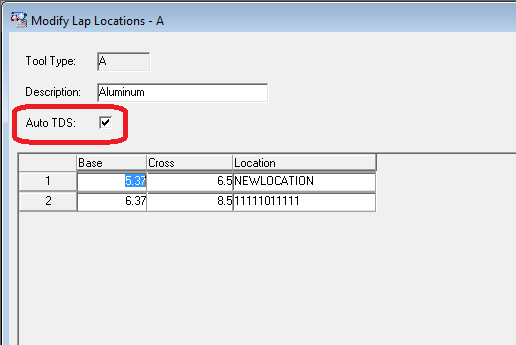 FP 20584 – Eyefinity Import Orders include Frame ColorThe Eyefinity import now keeps the frame color that was sent in on the order for Enclosed or Frame to Come.FP 20882 – Copy Pricelist Screen doesn’t copy schedulesThe copy price list screen stopped copying schedules when selected.   In the release the user will be prompted for a description and effective date for each schedule that is selected and the new schedule will be copied from the selected schedule.FP 20518 – Print Direction by User for Purchase Orders and ReceiversIn the user profile section of user maintenance new options have been made to set a user printer for purchase order printing and receiver printing.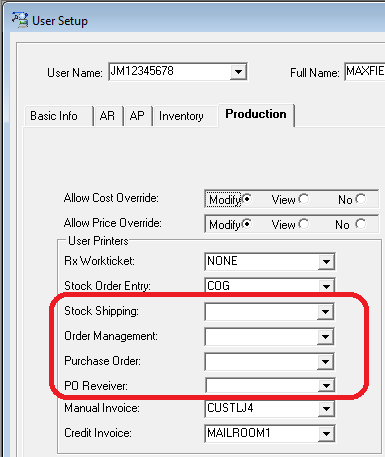 FP 20475 – Shape Import ImprovementsImprovements have been made in the job import process to detect and import shapes that have format issues.  It was found that some shapes that are received via Electronic import may be missing <CR> and/or <LF> characters on some lines.  This is now detected and corrected during the shape store process.FP 20467 – Data Extract Format  svlm_job_sum_extract added columnsThe following columns have been added to the view svlm_job_sum_extract to provide more data for RX orders.Order Time – provides order time down to the second HH24:MI:SS format. (i.e. 16:15:21)Ship Time – provides ship time down to the second HH24:MM:SS formatDigital Surface – A Y/N field indicating if the job is digitally surface.  Y is digital / N is traditionalAR_Coated – A Y/N field indicating if the job had an ar coating service on it.  Y has AR / N does notFP 20332 – Logging Issue on Import Verify processThe import Verify process failed to create a log file.  This issue has been resolved.FP 20264 – Essilor Digital Interface LaserOp issueWhen a LaserOp laser is used in the Varilux S series process the information the Laser needed was not being sent.  The issue was resolved by changing how the LDPATH is read for the LaserOp laser in the digital communications data sent from the Essilor Digital Interaface.FP 20199 – Remote Invoice ID Functionality (VisionWeb)The system can now import a new data point from VisionWeb called Remote Invoice Id. It comes in through an XML element.  HEADER/DELIVERY/InvoiceNum.   This is stored with the job and available in the svlm_job_sum_extract view in the Data Extract Maintenance window.FP 20195 – Shape Import Improvements Circumference It was found that some tracers don’t provide an appropriate CIRC value that cause shapes to not be stored on import with a job.  When the FIL packet contains either *no* CIRC=.... record, or a CIRC record with a question mark for one of the values, eg "CIRC=?;xxx.xx".  Note "CIRC=;xxx.xx" is fine.  The shape import can handle this situation correctly.FP 19951 – Production Management Sort OrderThe production management report now sorts the customers correctly when run on an Oracle 10 database.FP 19926 – VisionWeb import support for LENS ONLY optionVisionWeb now support a job type called LENS ONLY.  The concept is to allow an order where the customer is sending the jobs without a shape or frame and wants the production lab to supply completed (edged) lenses based on a shape they lab should already have.   A new value of LENS has been added to the JOB ACTION TRANSLATION screen in System Management | Maintenance | VisionWeb Export.  The lab will need to translate the new entry to the appropriate lens and frame status for this type of job.  This is normally translated to DRESS for the lens status and LENS for the frame status.FP 19950 – Unbin order by tray numberIn the Unbin Screen add the ability for the user to look up the order by tray or by Job ID.  Originally only able to look the order up by Job ID.FP 19586 – Remove Job from a Job Bin before recall / recalc is allowedIn the Order Entry screen when a job is being recalled that is currently in a Job Bin stop the user from recalling it with a message that the job must be unbinned before it can be recalled. FP 19070 – Shamir Digital Reporting ChangesShamir has changed the format of their electronic report.   The report is now in a csv format and requires a csv extensionIf and OPC is not available for the reported product the lens description is used in its placeFormat: Invoice Date,InvcNo,ShipToAcctNo,ShipToAcctName,Addr1,Addr2,City,State,PostalCd,
PhoneNo,LensOPC/Description,LensNetUnitQty,Redo(Doctor),Redo(Lab),Redo(Warranty)
,Redo(Non-adapt),Subcontracted Lenses,Coating code AA1 Unit Qty,Coating code BB2
Unit Qty,Coating code CC3 Unit QtyFP 17935 – MicroLab / Pre-blocked Lens processingLMS has the capability to produce pre-blocked lenses for use in manufacturing and use pre-blocked lenses in the manufacturing process.  The system can also produce purchase orders for pre-blocked lenses that can be imported as a stock order.   The concept we call microlab where a Laboratory will pre-block lenses on a machine in house and those lenses would be used at a satellite lab where a surface blocker is not used only a generator for surfacing lenses.    The lens detail screens have been modified to have the fields required for pre-blocking specifically the stack height, prism angle, prism amount and a reference to the original lens that was blocked.  The process for blocking is done using the calibration option in VisionStar.  This allows multiple copies of the same lens to be produced from a single order.  In the Microlab the pre-blocked lenses are created and the information (stack height, prism angle, prism amount) are added.    These lenses are then used as the blanks in the digital lens process at the microlab.  Since the usage of these preblocked lenses is tracked at the microlab purchase orders can be created for these products and sent electronically to lab that produced the pre-blocked lenses for replenishment.FP 13171 – Outsource Report Error Message ExpansionIn Inventory Management | Report | Outsource Report.  The error message received from VisionWeb when an order failed was being truncated.  This is now corrected and the entire message is available on the screen. Patch Builds   Accounts Payable        Build 01-29-2013 1319   Accounts Receivable     Build 07-02-2014 1413   Anti-Reflective Coating Build 01-30-2013 0959   Contract Management     Build 04-15-2015 1213   Customer Service        Build 10-17-2014 1300   Database Management     Build 04-15-2015 1349   General Ledger          Build 01-30-2013 1134   Inventory Management    Build 04-16-2015 0848   Order Management        Build 04-15-2015 1018   Production Management   Build 01-29-2015 1320   Shipping Management     Build 04-16-2015 0925   System Management       Build 12-03-2014 1426